СВЕТИЛЬНИКИ ОБЩЕГО НАЗНАЧЕНИЯ СВЕТОДИОДНЫЕ ВСТРАИВАЕМЫЕ ТМ «FERON» СЕРИИ: ALмодели AL2550, AL2551, AL2660, AL2661Инструкция по эксплуатации и технический паспортОписаниеВстраиваемые светодиодные светильники AL2550, AL2551, AL2660, AL2661 – универсальное решение для освещения помещений магазинов, торговых центров, офисного пространства, помещений общепита. Характеризуются низким энергопотреблением при высокой эффективности светового потока 80 Лм/Вт. Отличительной особенностью данных светильников является наличие дополнительной цветной подсветки (синего или красного цвета), что позволяет использовать их не только в качестве источника света, а также в качестве средства для стилистического оформления интерьера.Технические характеристикиКомплектацияСветильник.Светодиодный драйвер.Инструкция по эксплуатации.Коробка упаковочная.ПодключениеДостаньте светильник из упаковки и проведите внешний осмотр, проверьте наличие всей необходимой комплектации.Обесточьте и подготовьте к подключению кабель питающей сети. Подведите питающий кабель к месту установки светильника.Выполните разметку потолка и подготовку монтажных отверстий в соответствии с установочными размерами светильника, указанными на упаковке светильника.Светильник может использоваться только совместно с драйвером светодиодов (в комплекте поставки). При помощи специального разъема подключите к светильнику драйвер. Затем осуществите подключение питающего кабеля к проводам драйвера. Схема подключения светильника представлена ниже: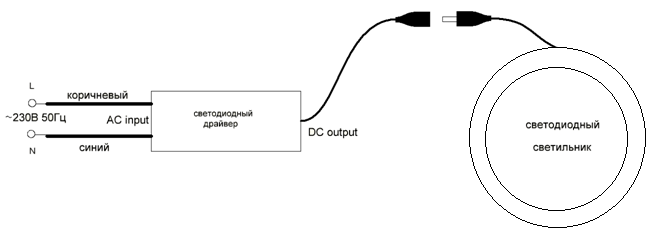 Установите светильник в монтажной нише как показано на схеме: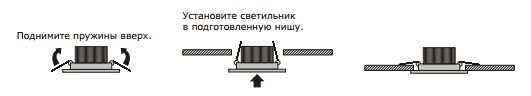 Включите питание.Режимы работыПереключение между режимами работы светильника осуществляется при помощи поочередного включения/выключения питания светильника, в короткий промежуток времени (не более 5 секунд).Переключение режимов осуществляется в следующем порядке: основной свет – подсветка – основной свет с подсветкой.Меры предосторожностиК работе со светильником допускаются лица, имеющие группу допуска по электробезопасности не ниже III.Не вскрывайте корпус светильника, это может привести к повреждению внутренних частей конструкции светильника.Запрещена эксплуатация светильника в помещениях с повышенным содержанием пыли или влаги.Светильник предназначен для использования внутри помещений.Запрещена эксплуатация светильника с диммером.Запрещена эксплуатация светильника в сетях, не отвечающих требованиям ГОСТ Р 32144-2013.Во избежание опасности поражения электрическим током не вскрывайте корпус драйвера. Радиоактивные и ядовитые вещества в состав светильника не входят.Все работы со светильником выполняются только при отключенном напряжении питания.Характерные неисправности и методы их устраненияЕсли после произведенных действий светильник не загорается, то дальнейший ремонт не целесообразен (неисправимый дефект). Обратитесь в место продажи светильника.ХранениеХранение товара осуществляется в упаковке в помещении при отсутствии химически агрессивной среды. Температура хранения от -25°С до +50°С, относительная влажность не более 80% при температуре 25°С. Не допускать воздействия влаги.ТранспортировкаСветильник в упаковке пригоден для транспортировки автомобильным, железнодорожным, морским или авиационным транспортом.УтилизацияСветильники не содержат в своем составе дорогостоящих или токсичных материалов и комплектующих деталей, требующих специальной утилизации. По истечении срока службы светильник необходимо разобрать на детали, рассортировать по видам материалов и утилизировать по правилам утилизации бытовых отходов.СертификацияПродукция сертифицирована на соответствие требованиям ТР ТС 004/2011 «О безопасности низковольтного оборудования», ТР ТС 020/2011 «Электромагнитная совместимость технических средств», ТР ЕАЭС 037/2016 «Об ограничении применения опасных веществ в изделиях электротехники и радиоэлектроники». Продукция изготовлена в соответствии с Директивами 2014/35/EU «Низковольтное оборудование», 2014/30/ЕU «Электромагнитная совместимость».Информация об изготовителе и дата производстваСделано в Китае. Изготовитель: Ningbo Yusing Electronics Co., LTD, Civil Industrial Zone, Pugen Vilage, Qiu’ai, Ningbo, China/ООО "Нингбо Юсинг Электроникс Компания", зона Цивил Индастриал, населенный пункт Пуген, Цюай, г. Нингбо, Китай. Официальный представитель в РФ: ООО «ФЕРОН» 129110, г. Москва, ул. Гиляровского, д.65, стр. 1, этаж 5, помещение XVI, комната 41, телефон +7 (499) 394-10-52, www.feron.ru. Импортер: ООО «СИЛА СВЕТА» Россия, 117405, г. Москва, ул. Дорожная, д. 48, тел. +7(499)394-69-26Дата изготовления нанесена на корпус светильника в формате ММ.ГГГГ, где ММ – месяц изготовления, ГГГГ – год изготовления.Гарантийные обязательстваГарантийный срок на товар составляет 1 год (12 месяцев) со дня продажи. Гарантия предоставляется на качество сборки и работоспособность светильника.Гарантийные обязательства осуществляются на месте продажи товара, Поставщик не производит гарантийное обслуживание розничных потребителей в обход непосредственного продавца товара.Началом гарантийного срока считается дата продажи товара, которая устанавливается на основании документов (или копий документов) удостоверяющих факт продажи, либо заполненного гарантийного талона (с указанием даты продажи, наименования изделия, даты окончания гарантии, подписи продавца, печати магазина).В случае отсутствия возможности точного установления даты продажи, гарантийный срок отсчитывается от даты производства товара, которая нанесена на корпус товара в виде надписи, гравировки или стикерованием. Если от даты производства товара, возвращаемого на склад поставщика прошло более двух лет, то гарантийные обязательства НЕ выполняются без наличия заполненных продавцом документов, удостоверяющих факт продажи товара.Гарантийные обязательства не выполняются при наличии механических повреждений товара или нарушения правил эксплуатации, хранения или транспортировки.Срок службы изделия 5 лет.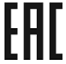 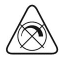 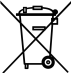 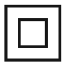 ХарактеристикиХарактеристикиAL2550AL2550AL2550AL2550AL2551AL2551AL2660AL2660AL2661AL2661Напряжение питанияНапряжение питания230В/50ГЦ230В/50ГЦ230В/50ГЦ230В/50ГЦ230В/50ГЦ230В/50ГЦ230В/50ГЦ230В/50ГЦ230В/50ГЦ230В/50ГЦМощностьМощность8Вт16Вт16Вт16Вт8Вт16Вт8Вт16Вт8Вт16ВтСветовой потокСветовой поток640Лм1280Лм1280Лм1280Лм640Лм1280Лм640Лм1280Лм640Лм1280ЛмЦветовая температураЦветовая температураБелый (4000К) и красныйБелый (4000К) и красныйБелый (4000К) и красныйБелый (4000К) и красныйБелый (4000К) и красныйБелый (4000К) и красныйБелый (4000К) и синийБелый (4000К) и синийБелый (4000К) и синийБелый (4000К) и синийРежимы работыРежимы работы3 (красный/белый/красный + белый)3 (красный/белый/красный + белый)3 (красный/белый/красный + белый)3 (красный/белый/красный + белый)3 (красный/белый/красный + белый)3 (красный/белый/красный + белый)1 (синий + белый)1 (синий + белый)1 (синий + белый)1 (синий + белый)Количество LEDОсвещение16163232163216321632Количество LEDподсветка24244848244824482448Тип LEDОсвещениеSMD5730SMD5730SMD5730SMD5730SMD5730SMD5730SMD5730SMD5730SMD5730SMD5730Тип LEDподсветкаSMD3528SMD3528SMD3528SMD3528SMD3528SMD3528SMD3528SMD3528SMD3528SMD3528Геометрическая форма светильникаГеометрическая форма светильникакругкругкругквадратквадратквадраткругкругквадратквадратРабочая температураРабочая температура-10..+40 °С-10..+40 °С-10..+40 °С-10..+40 °С-10..+40 °С-10..+40 °С-10..+40 °С-10..+40 °С-10..+40 °С-10..+40 °СКлиматическое исполнениеКлиматическое исполнениеУХЛ4УХЛ4УХЛ4УХЛ4УХЛ4УХЛ4УХЛ4УХЛ4УХЛ4УХЛ4Монтажный размерМонтажный размерØ85ммØ 140ммØ 140мм85×85 мм85×85 мм140×140ммØ 85ммØ 140мм85×85мм140×140ммВнешние проявления и дополнительные признаки неисправностиВероятная причинаМетод устраненияПри включении питания, светильник не работаетОтсутствует напряжение в питающей сетиПроверьте наличие напряжения питающей сети и, при необходимости, устраните неисправностьПри включении питания, светильник не работаетПлохой контактПроверьте контакты в схеме подключения и устраните неисправностьПри включении питания, светильник не работаетПоврежден питающий кабельПроверьте целостность цепей и целостность изоляции